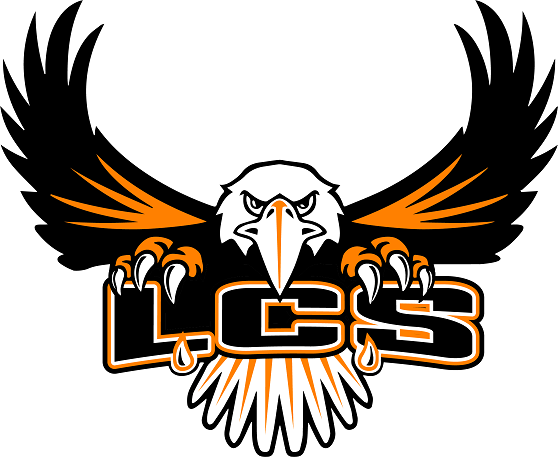 Roll CallPledge of AllegiancePublic CommentRe-Organization of School Committee:ChairVice-ChairSecretaryAssignments of Sub-Committees:WellnessNegotiationsBudgetMSSM Rep.MSSM NegotiationsAdvisoryESEA – TitlesFirst 10 Community School PilotConsideration of minutes of May 24, 2023 and June 8, 2023.Adjustment to AgendaConsideration of Agenda ItemNomination for Home School CoordinatorNomination for Grade 5/6 TeacherNomination for Grade 5/6 TeacherRecommendation for MaintenanceRecommendation for CustodianExecutive Session to consider labor contract for the Limestone Education Association pursuant to 1 M.R.S.A.  § 405(6)(D)  Adjourn